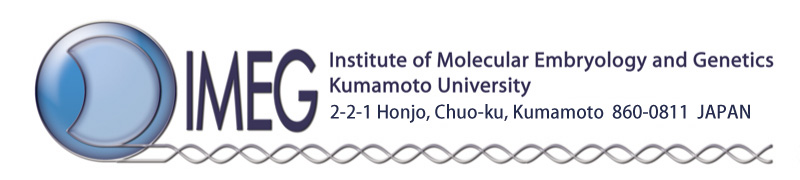 Kumamoto University IMEG (Institute of Molecular Embryology and Genetics) Research Internship Program Application FormPersonal Information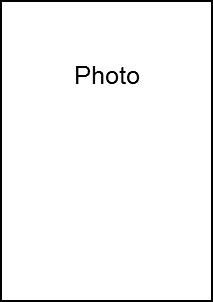 Desired Host PIDesired Internship Duration (M/D/Y)Please describe the research topics you are interested in and what you wish to accomplish at IMEG (Be as detailed and specific as possible). Please add lines if necessary.Estimated Travel Expenses (JPY)Situation of applying for other scholarship□Yes  □No【For Official Use】PI’s Evaluation Personal data entered in this application will only be used for the implement of the program.Curriculum VitaeName (LAST, First, Other):Contact InformationAddress:Tel/Cell:E-mail: PERSONAL DETAILSDate of Birth: (YYYY/MM/DD)Nationality/ CitizenshipGender:EDUCATION: *tertiary level only, do not include high school level of educationPlease include dates (YYYY/MM), Major, and details of degrees, location, training and certification.EMPLOYMENT HISTORYList in chronological order, including position details and dates (YYYY/MM)OTHER QUALIFICATIONSComputer Skills, Languages, etc.Name (LAST, First, Other)*Please give your full name exactly as in your passport.(LAST)(LAST)(First, Other)(First, Other)NationalityDate of Birth (M/D/Y)GenderGenderCurrent　AddressMailing address & TelE-mailYour most recent UniversityAcademic DegreeGraduation Date Expected / Actual   (Month)          (Day)           (Year)1st: 2nd: to【The name of the scholarship】